Fakultet for allmennvitenskapelige fagEKSAMEN 3533(N)  «Patriotisme og frihetsideer i Norge 1750–1814»   18.12.2015Tid:			3 timerMålform: 		Bokmål/nynorskSidetal: 		2 (inkludert denne)Hjelpemiddel:	Ingen			Merknader:		Ingen Vedlegg:                Ingen BokmålGjør rede for hovedtrekk i utviklinga av den historisk-topografiske litteraturen i Norge på 1700-tallet. Drøft i hvilken grad denne litteraturen er uttrykk for patriotisme. NynorskGjer greie for hovudtrekk i utviklinga av den historisk-topografiske litteraturen i Noreg på 1700-talet. Drøft i kva grad denne litteraturen er uttrykk for patriotisme.  Sensuren finner du på StudentWeb.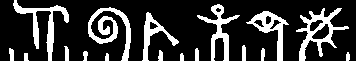 Høgskolen i TelemarkHøgskolen i Telemark